РЕШЕНИЕСовета народных депутатов муниципального образования «Мамхегское сельское поселение»от 21.11. 2022 года №08                                                                              а. МамхегО внесении изменений и дополнений  в Устав муниципального образования  «Мамхегское сельское поселение»В целях приведения Устава муниципального образования «Мамхегское  сельское поселение» в соответствии с действующим законодательством Российской Федерации и Республики Адыгея, руководствуясь статьями 35, 44 Федерального закона от 06.10.2003 г. № 131-ФЗ «Об общих принципах организации местного самоуправления в Российской Федерации, Законом Республики Адыгея от 31 марта 2005 года № 294 «О местном самоуправлении», Совет народных депутатов муниципального образования «Мамхегское  сельское поселение»                                                               Решил:1. Внести следующие изменения и дополнения в Устав муниципального образования «Мамхегское сельское поселение»: 1.1. В статье 9 «Понятие местного референдума, назначение и инициатива его проведения»:- часть 4 изложить в следующей редакции:«4. Инициативная группа по проведению местного референдума обращается с ходатайством о регистрации группы в Избирательную комиссию, организующую подготовку и проведение выборов в органы местного самоуправления, местного референдума (далее - Избирательная комиссия), которая в соответствии с Федеральным законом от 12.06.2002 № 67-ФЗ «Об основных гарантиях избирательных прав и прав на участие в референдуме граждан Российской федерации» со дня обращения инициативной группы действует в качестве комиссии местного референдума.- в частях 5, 7, 8, 9 слова «Избирательная комиссия поселения» заменить словами «Избирательная комиссия» в соответствующих падежах.1.2. В частях 4, 6, 7, 9, 10, 11, 13 статьи 11 «Голосование по отзыву депутата Совета народных депутатов муниципального образования, голосование по вопросам изменения границ, преобразования муниципального образования» слова «Избирательная комиссия поселения» заменить словами «Избирательная комиссия» в соответствующих падежах;1.3 Часть 10 статьи 14 «Публичные слушания» дополнить абзацем следующего содержания:«Для размещения материалов и информации, указанных в абзаце первом настоящей части, обеспечения возможности представления жителями муниципального образования своих замечаний и предложений по проекту муниципального правового акта, а также для участия жителей муниципального образования в публичных слушаниях с соблюдением требований об обязательном использовании для таких целей официального сайта может использоваться федеральная государственная информационная система «Единый портал государственных и муниципальных услуг (функций)», порядок использования которой для целей настоящей статьи устанавливается Правительством Российской Федерации.». 1.4 В части 6 статьи 21 «Совет народных депутатов муниципального образования» слова «Избирательной комиссии поселения» заменить словами «Избирательной комиссии»;1.5 В статье 22 «Компетенция Совета народных депутатов муниципального образования»:- пункт 4 части 3 признать утратившим силу;- пункт 12 части 3 признать утратившим силу; 1.6. В абзацах «а» и «б» пункта 2 части 14 статьи 24 «Глава муниципального образования» слова «Избирательной комиссии муниципального образования» заменить словами «Избирательной комиссии»;1.7. Статью 31 «Избирательная комиссия муниципального образования» признать утратившей силу;1.8. Часть 9 статьи 32 «Муниципальные правовые акты. Система муниципальных правовых актов» признать утратившей силу;1.9. Пункт 5 части 6 статьи 37 «Вступление в силу муниципальных правовых актов» признать утратившим силу;1.10. В части 3 статьи 39 «Муниципальная служба в муниципальном образовании» слова «избирательных комиссий муниципальных образований» исключить.2. Главе муниципального образования «Мамхегское сельское поселение» в порядке, установленном Федеральным законом от 21 июля 2005 года № 97-ФЗ «О государственной регистрации уставов муниципальных образований», представить настоящее Решение на государственную регистрацию.3. Настоящее Решение вступает в силу со дня его официального                   опубликования (обнародования), произведенного после его государственной регистрации.Председатель Совета народных депутатов                                         муниципального образования «Мамхегское сельское поселение»                                                     Б.К.АшхамаховГлава муниципального образования «Мамхегское сельское поселение»                            	                  Р.А. Тахумов  РЕСПУБЛИКА АДЫГЕЯСовет народных депутатовМуниципального образования«Мамхегское сельское поселение»385440, а. Мамхег, ул.Советская, 54а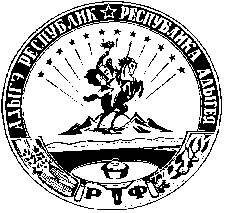 АДЫГЭ РЕСПУБЛИКМамхыгъэ  муниципальнэ къоджэ псэупIэ чIыпIэм изэхэщапIэ янароднэ депутатхэм я Совет385440, къ. Мамхыгъ,ур. Советскэм ыцI, 54а